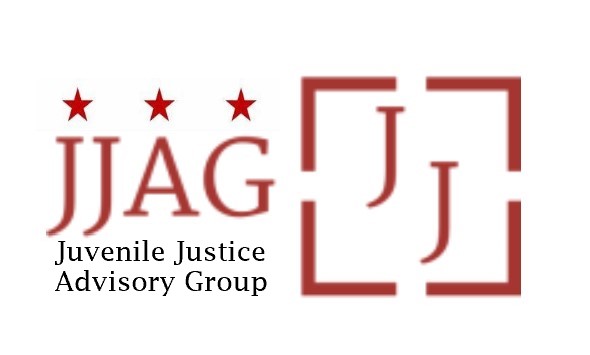 Juvenile Justice Advisory Group (JJAG)Meeting AgendaTuesday, December 5, 20234:30pm - 6:00pmWebEx link:  https://dcnet.webex.com/dcnet/j.php?MTID=m403fbd92d8933b8c4da3a701bbcc0b30This meeting is governed by the Open Meetings Act. Please address any questions or complaints arising under this meeting to the Office of Open Government at opengovoffice@dc.gov.  WelcomeWelcome, Introductions and Check-In (Laura Furr, Chair)10 minsJJAG BusinessJJAG Business Update (Melissa Milchman, JJ Specialist)MOTA reappointments and Chair appointment discussionVOTE: CJJ membership renewal and YouthMove chapter duesReminder: January meeting is in-person25 minsJJDPA Reauthorization UpdateUpdate on Reauthorization Advocacy and Status of Juvenile Justice and Delinquency Prevention Act (Lisette Burton, JJAG Secretary and Act4JJ Co-Chair)15 minsGrantee UpdateUpdate on Activities, Impact and Observations from Title II Grantee: Access YouthPresentationQuestions and discussion of opportunities to address highlighted challenges observed among served youth and community30 minsUpdates and AnnouncementsJJAG Members and Advisors share updates or announcements and highlight upcoming opportunities for collaboration10 minsAdjourn